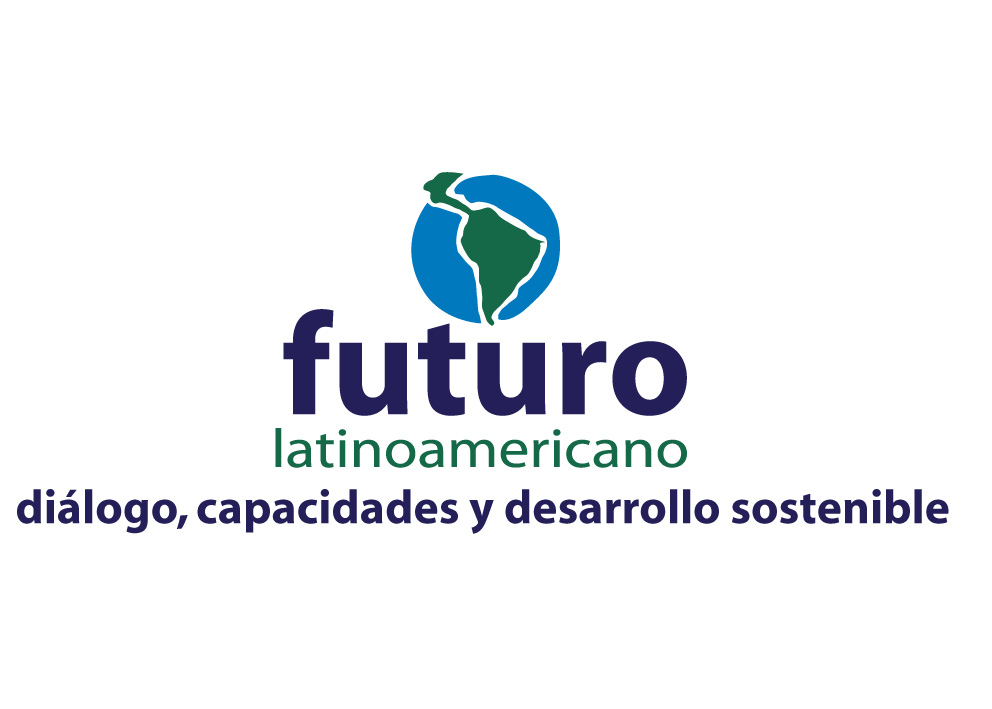 BILATERAL NON DISCLOSURE AGREEMENTThis agreement is made between FUNDACION FUTURO LATINOAMERICANO INTERNACIONAL, a non profit private foundation addressed in Panama, at Edificio P.H. Plaza 2000, piso 16, Calle 50 (“FFLA”); and [insert supplier name and company number] whose registered office is at [insert address] (the “Proposer"”).
BackgroundWithin the framework of the open research call made on 15th of May 2016 for the Climate Resilient Cities Initiative in Latin America, (the “purpose”), certain confidential information may be disclosed between us. 
1	Definitions

In this agreement the following words have the meanings given to them below: 
“confidential information” means any information disclosed by one party to the other party in connection with the purpose, which is of a confidential nature irrespective of whether it is marked as such.“disclosing party” means the party to this agreement disclosing the confidential information.“receiving party” means the party to this agreement to whom the confidential information is disclosed.
Confidentiality 	The receiving party agrees:
to keep the disclosing party’s confidential information, confidential; 
not to use the disclosing party’s confidential information except in connection with the purpose; and 
not to disclose the disclosing party’s confidential information to  anyone else. 
Each party agrees that it will keep the purpose and the existence of this agreement confidential.This agreement will not apply to information which: 
is publicly available; or 
has been received from someone else who owes no duty of confidence in relation to it; or
was already known by the receiving party. 
Nothing in this agreement will prevent the receiving party from disclosing confidential information:
if the disclosing party has given its prior written consent; orto its lawyers under request to the owner of the information; or
if the disclosure is required by law, regulation or professional requirements; orThe receiving party will ensure that anyone who receives confidential information under clause 2.4 (b) is bound by confidentiality obligations before the confidential information is disclosed.

Term 
This agreement will come into effect on the date of signature by both parties and will continue indefinitely, subject to any subsequent agreement entered into between the parties in relation to the purpose which includes obligations relating to the protection of confidential information. The subsequent contract will then replace this agreement with effect from the commencement of our services.
Following a written request from the disclosing party, the receiving party will, as soon as practicable, either destroy or return all confidential information to the disclosing party or, in the case of electronic copies of confidential information, delete them or make them reasonably inaccessible. General	This agreement forms the entire agreement between the parties relating to confidential information disclosed in connection with the purpose.  It replaces any earlier agreements, representations or discussions.  Neither party excludes liability for any fraud.
Governing law and jurisdiction

This agreement and any dispute arising from it, whether contractual or non-contractual, will be governed by the Panama law and be subject to the exclusive jurisdiction of the Panama courts.  SIGNED for and on behalf of Fundacion Futuro Latinoamericano InternacionalBy ………………………………………………………..
Position………………………………………………………
Date ………………………………………………………SIGNED for and on behalf of the University of GuelphBy …………………………………………………………
Position: John Livernois, Associate Vice-President, Research Services
Date ……………………………………………………….